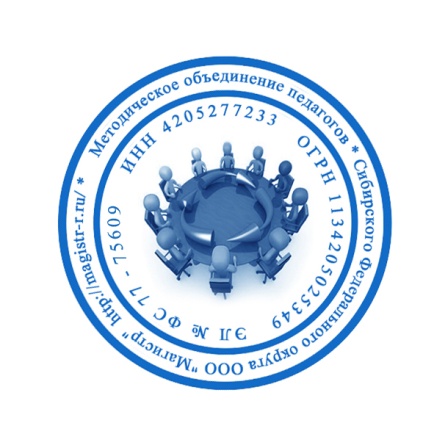 СМИ «Магистр»Серия ЭЛ № ФС 77 – 75609 от 19.04.2019г.(РОСКОМНАДЗОР, г. Москва)Председатель оргкомитета: Ирина Фёдоровна К.Тлф. 8-923-606-29-50Е-mail: metodmagistr@mail.ruОфициальный сайт: http://magistr-r.ru/Приказ №012 от 05.01.2020г.О назначении участников конкурса "Новогоднее настроение"Уважаемые участники, если по каким – либо причинам вы не получили электронные свидетельства в установленный срок до 15.01.2020г. или почтовое извещение в период до 20.02.2020г., просьба обратиться для выяснения обстоятельств, отправки почтового номера, копий свидетельств и т.д. на эл. адрес: metodmagistr@mail.ru№Населенный пункт, область, город.УчастникСтепень/ результат1ГУ ЯО «Угличский детский дом»22КГБОУ "Алтайская общеобразовательная школа № 1"33ТомскБейкова Светлана Фёдоровна24МБОУ»Общеобразовательная школа психолого-педагогической поддержки с осуществлением медицинской реабилитации детей с нарушением опорно-двигательного аппарата№100»г. Кемерово15КОУ ВО «Павловская школа – интернат №2»16ГКОУ «Волгоградская школа-интернат №3»17г. Новая ЛадогаРомашенкова Елена МихайловнаСтрижова Каролина Романовна18ГКОУ РО Гуковская школа-интернат № 1219БеловоФроимчук Анна АлександровнаНарышева Мария110г. Новая ЛадогаЯковлева Наталия АнатольевнаКириллова Варвара Сергеевна111г.КемеровоМБОУ «Общеобразовательная школа №20»112ГКОУ РО Пролетарская школа-интернат113МБОУ школа-интернат № 13114КОУ ВО «Павловская школа-интернат №2»115КГК У «Железногорский детский дом»116МБОУ «Пушкинская школа-интернат для обучающихся с ОВЗ»117МБОУ «С(К)ОШИ»118КОУ ВО «Павловская школа-интернат №2  для обучающихся с ОВЗ»119МоскваДубровина О.В.Голян Мария120ГБОУ РО Новошахтинская школа-интернат321РевдаЛисовская Марина Ивановна, Силиванова Наталья Викторовна122Силиванова Наталя ВикторовнаФилипкина Варвара23РевдаКрылицина Лидия ИвановнаМельникова Дарья124КГКУ «Железногорский детский дом»125КОУ ВО «Бутурлиновская школа-интернат для обучающихся с ОВЗ»126ГКОУ СО Екатеринбургская школа-интернат № 11127МБОУ ООШ для учащихся с ограниченными возможностями здоровья №45 гТомска128ГБОУ РО Новошахтинская школа-интернат2